ТЕХНИЧЕСКОЕ ЗАДАНИЕна палатку «Скандия» ТУ 8789-001-62963111-2009Палатка «Скандия» предназначена для долговременного пользования, предусматривает максимально быструю установку и  предназначена для организации полевых медицинских пунктов, пунктов питания, столовых, штабов,  а также проведения торжественных мероприятий на открытом воздухе в любое время года.Двухскатная палатка с наклонными боковыми стенками устанавливается на металлическом каркасе. На боковых стенах располагается по 5 больших окон-арок, на торцевых стенах – по одному входу. Вход у палаток запашной, застегивается на клеванты. Возможно закрытие входа, как с внешней стороны палатки, так и с внутренней. Конструкция тента позволяет при необходимости снимать торцевые стенки, закрепленные при помощи шнуровки, и закатывать боковые стенки, поднимая их наверх. При этом доступ в палатку максимально открыт, а крыша защищает от солнца и дождя. Возможно использование данной палатки, как с оттяжками, так и без них.Тент палатки изготовлен из материала с  ПВХ-покрытием. Стальные унифицированные трубы каркаса имеют антикоррозийное покрытие. Окна выполнены из прозрачного пластика ПВХ.Сборка палатки осуществима силами 2-х человек. Таблица 1Допускаются отклонения общей массы палаток из-за колебания допусков массы первичных материалов, применяемых при изготовлении палаток.Основные материалы, используемые при изготовлении палатки:Таблица 2Цвет ниток соответствует цвету материала. Вместимость палатки:  до 60 человек.Среднее время развертывания (свертывания) палатки – в течение 40 минут.Комплектность:В комплект палатки входят: каркас, наружный намет, оттяжки из шнура капронового, колы металлические, приколыши металлические, кувалда, одиночный комплект запасных частей, инструментов и принадлежностей (ЗИП).    Конструкция палатки: двухскатная с наклонными стенами, Каркас палатки изготовлен из стали с антикоррозионным защитным полимерным покрытием. Стойки каркаса имеют подпружиненные фиксаторы для надежной фиксации внутри соединительных крестовин. Палатка имеет по одному входу на торцевых стенах, на боковых стенах расположено по 5 больших окон-арок, выполненных из пластика ПВХ. Торцы палатки съемные. Боковые стены по желанию можно свернуть и закрепить наверху. Внешний намет изготовлен из материала с ПВХ-покрытием. Сборка деталей при установке палаток осуществляется в соответствии с руководством по эксплуатации.Перечень запасных частей и принадлежностей, входящих в комплект ЗИП, (предназначенного для текущего ремонта палатки в течение установленного срока эксплуатации), приведен в таблице 3.Таблица 3Палатка упакована в баул с ручками, изготовленный из парусины полульняной ГОСТ 15530-93  арт.11292 с комбинированной противогнилостной пропиткой СКПВ.Ведомость комплектации палатки «Скандия»Гарантийный срок эксплуатации палаток – не менее 12 месяцев.Гарантийный срок хранения палаток на складах – не менее 6 лет.Схема размещения в палатке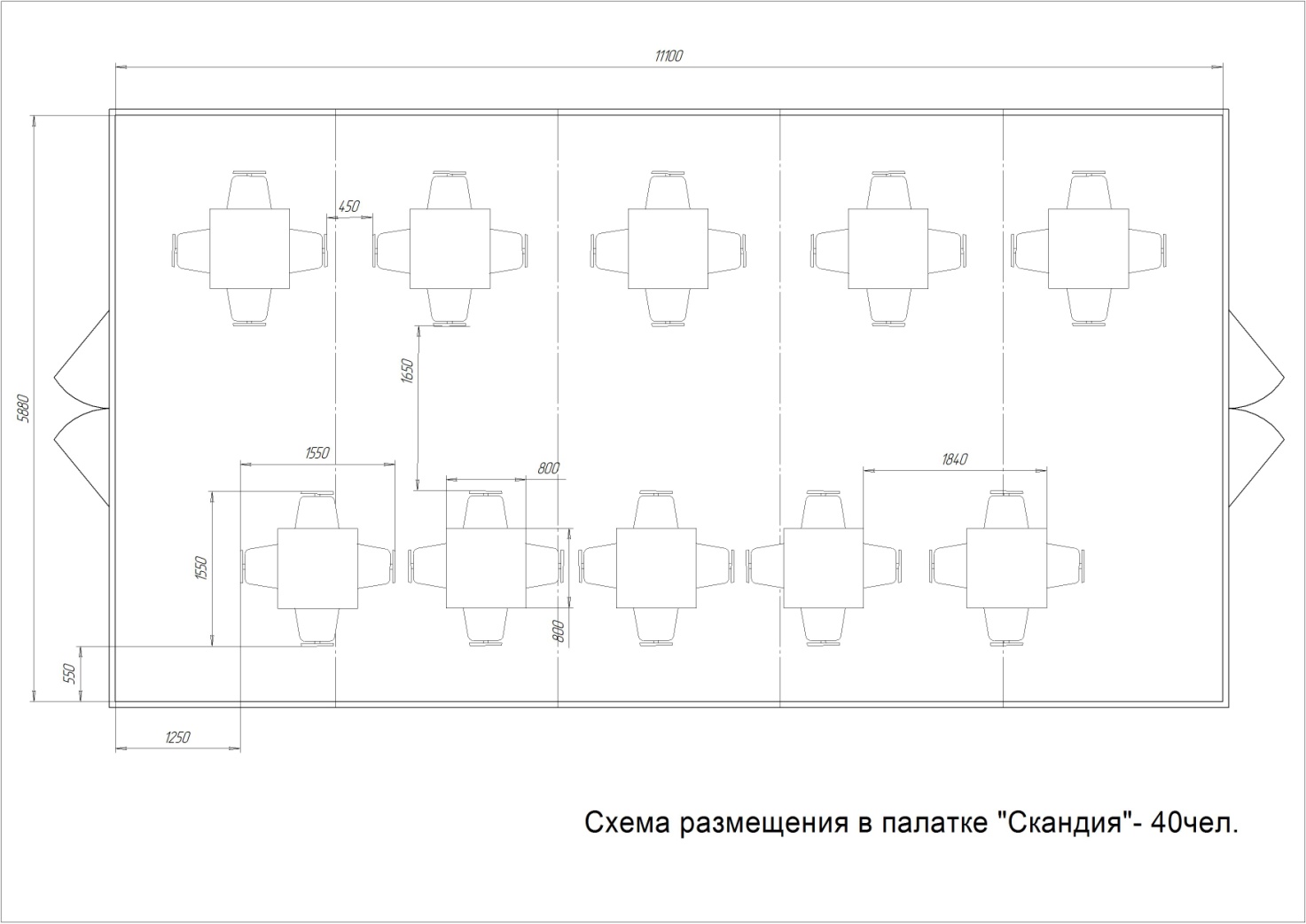 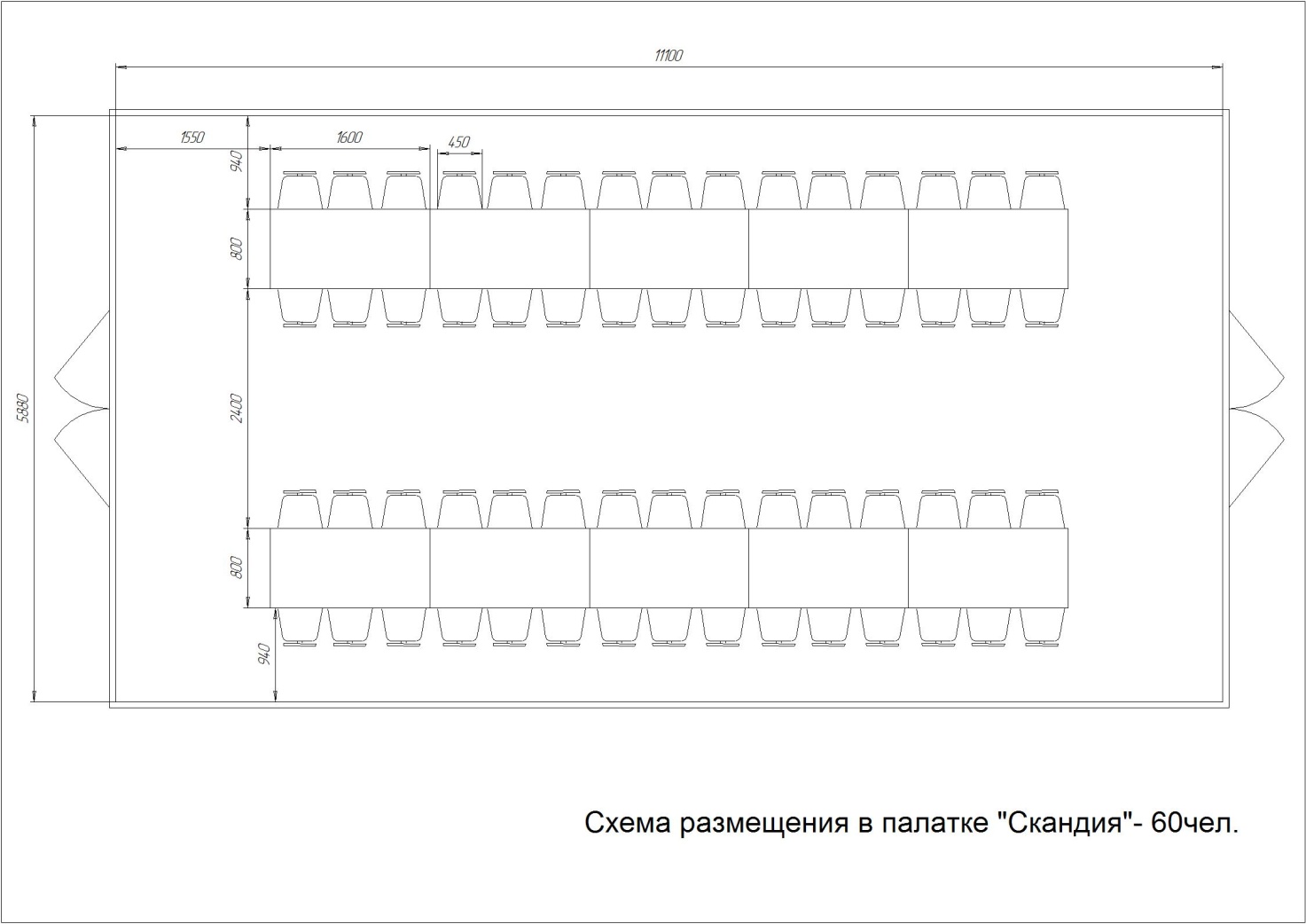 ПоказателиРазмеры по наружному наметуДлина, м11,2Ширина, м6,0Высота боковой стенки, м2,16Высота до гребня, м3,05Площадь пола палатки, кв. м.66,0Масса палатки, кг330±25Вид упаковки2 баулаРазмер упаковочного чехла, м1,65×0,5×0,42,3×0,4×0,35№п/пНаименование материалаНазначение материала1234Материал с ПВХ-покрытием ТУ 8729-094-00300179-2004 или ТУ 8729-077-00300179-2004 или ТУ ВУ 200048573.184-2010Для изготовления наружного намётаПарусина полульняная  СКПВ арт. 11292  ГОСТ 15530-93Для изготовления упаковочных мешков и чехловТруба стальная бесшовная холоднодеформированная Д=48х3,5 ГОСТ 8734-75Для изготовления переходниковТруба стальная  электросварная прямошовная  Д=40х1,5 ГОСТ 10704-91Для изготовления продольных стяжек Сталь угловая равнополочная 50ммх50ммх4мм ГОСТ 8509-93Для изготовления коловАрматура стальная А-3 10 мм ГОСТ 5781-82Для изготовления приколышей№№ п/пНаименование запасных частей, инструментов и принадлежностейКоличество запасных частей, инструментов и принадлежностей в комплектеНазначение1234Материал внешнего намета1м² (5 отрезов, размером 0,20м²)Ремонт внешнего наметаНитки 86Л 20м.Ремонт наметов, упаковочных чехлов и полаКлеванты полиэтиленовые3 шт.Ремонт входа палаткиИглы швейные ручные3 шт.Ремонт наметов, упаковочных чехлов и полаОттяжка 5м d=6 мм 2 м.Ремонт петель для оттяжек и крепления внутреннего намета к каркасу№п/пНаименованиеКол-во, шт.Звено соединительное с упругими фиксаторами 49Переходник18Пятка с пластиной12Намет внешний:  крыша1Намет внешний: стенки торцевые2Оттяжка с натяжителем L=5м18Оттяжка с натяжителем L=8м2Шнур Д= 6 мм L =12м2Кол20Приколыш12Кувалда1ЗИП1Руководство по эксплуатации1